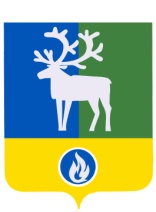                                                                БЕЛОЯРСКИЙ РАЙОН                                     ХАНТЫ-МАНСИЙСКИЙ АВТОНОМНЫЙ ОКРУГ – ЮГРАПРОЕКТАДМИНИСТРАЦИЯ БЕЛОЯРСКОГО РАЙОНАПОСТАНОВЛЕНИЕот          июня 2021 года                                                                                                           № О внесении изменений в приложение к постановлению администрации Белоярского района от 20 августа 2020 года № 738П о с т а н о в л я ю:Внести в приложение «Порядок оценки налоговых расходов Белоярского района и поселений в границах Белоярского района» к постановлению администрации Белоярского района от 20 августа 2020 года № 738 «Об утверждении Порядка оценки налоговых расходов Белоярского района и поселений в границах Белоярского района» следующие изменения:в абзаце первом пункта 3 после слов «по налогам и сборам» дополнить словами «со сроком действия более 2 лет»;раздел II «Правила формирования информации о нормативных, целевых и фискальных характеристиках налоговых расходов района (поселений)» изложить в следующей редакции:       « II. Правила формирования информации о нормативных, целевыхи фискальных характеристиках налоговых расходов района (поселений)1. Информация о нормативных, целевых и фискальных характеристиках ежегодно формируется уполномоченным органом в отношении налоговых расходов, включенных в перечень налоговых расходов района (поселений) на очередной финансовый год, размещенный на официальном сайте органов местного самоуправления района (поселений) в информационно-телекоммуникационной сети «Интернет».2. Формирование информации о налоговых расходах района (поселений) осуществляется уполномоченным органом в электронном виде (в формате электронной таблицы) в разрезе показателей, входящих в перечень информации, включаемый в паспорт налоговых расходов района (поселений), приведенный в приложении к настоящему Порядку.3. Для сбора и учета информации о нормативных и целевых характеристиках налоговых расходов района (поселений) кураторы налоговых расходов района (поселений) представляют в электронном виде в уполномоченный орган информацию по пунктам 18, 19 паспортов налоговых расходов района (поселений) ежегодно, до 15 июля года, следующего за отчетным. 4. Информацию по пунктам 20, 22-25 паспортов налоговых расходов района (поселений) уполномоченный орган формирует на основании данных Межрайонной инспекции федеральной налоговой службы № 8 по Ханты-Мансийскому автономному округу - Югре (далее – налоговая инспекция), предоставленных в порядке, указанном в соглашении по информационному взаимодействию между налоговым органом и администрацией района (поселений).5. Уполномоченный орган ежегодно, до 1 августа года, следующего за отчетным размещает информацию о нормативных, целевых и фискальных характеристиках налоговых расходов района (поселений), включенных в перечень налоговых расходов района (поселений) на официальном сайте органов местного самоуправления района (поселений) в информационно-телекоммуникационной сети «Интернет».6. В целях проведения оценки эффективности налоговых расходов района (поселений), формат электронной таблицы доводится уполномоченным органом до кураторов налоговых расходов района (поселений) в течении 5 рабочих дней с даты размещения данной информации на официальном сайте органов местного самоуправления района (поселений) в информационно-телекоммуникационной сети «Интернет».»;3) в пункте 26  слова «до 1 июня» заменить словами «до 25 августа»;4) в пункте 27 слова «до 15 июня» заменить словами «до 1 сентября»;5) в пункте 30 слова «не позднее 1 августа» заменить словами «не позднее 1 октября».2. Опубликовать настоящее постановление в газете «Белоярские вести. Официальный выпуск».3. Настоящее постановление вступает в силу после его официального опубликования и распространяет свое действие на правоотношения, возникшие с                             1 января 2021 года.4. Контроль за выполнением настоящего постановления возложить на заместителя главы Белоярского района, председателя Комитета по финансам и налоговой политике администрации Белоярского района Гисс И.Ю.Глава Белоярского района								С.П. Маненков